 IT Support Apprentice - 3GI Technology Ltd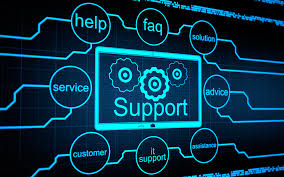 Estio Training have an exciting new opportunity for a 1st Line Service Desk Apprentice with 3Gi Technology a Computer Support Company based in PrestonWeekly wage - £160.00 - £250.00Working week - Shifts to be confirmed. Total hours per week: 35.00Expected duration - 13 monthsApprenticeship level – Advanced Level 3 (A level)We are looking to recruit a 1st line Service Desk Apprentice for our growing company. We are looking for a hardworking, organised individual who is flexible and willing to learn. A personal interest in IT/Technology along with the drive for self-improvement is critical in any candidate looking to apply for this role. Your duties and responsibilities in this role will consist of:Provide 1st line technical support to telephone requests and emails from users. This will extend to application support to ensure our users are leveraging our cloud systems to their fullest potentialTo ensure calls for support are dealt with promptly and appropriatelyMaintaining existing Hardware and Software to agreed standardsKey accountabilities will include maintenance and documentation of the registration systemAll maintenance set up and configuration of the office printers and laptopsManage user requests for software downloads or installationsCleaning of old/slow computersRequirements and prospectsDesired skillsFlexibilityAdaptabilityGood interpersonal skillsAbility to multitaskOrganisational skillsCommunication skillsIT skillsPersonal qualitiesHunger to learnResilienceCompetitivenessTarget drivenInterest in technology/salesDesired qualifications5 GCSEs grades A*-C/9-4 or equivalent (including English Language and maths).Future prospects - The role offers long term security and the opportunity to progress into an on-going position.What's in it for you?Pool tables, dart board and games machines in the officeFree breakfast and beers in the fridge for after workWork hard to play hard’ ethos and unique incentive schemeAdditional days holiday on your birthdayThe Apprenticeship National Minimum Wage guide (ANMW): https://www.gov.uk/national-minimum-wage-ratesAbout the employerAt 3Gi, we use the experience and commercial buoyancy our blue chip pedigree gives us to ensure that your infrastructure is engineered as if you had your own personal team of Architects, Infrastructure Consultants, Project Directors and Service Delivery Managers. All packaged together with a commercial model that puts all the power directly into the hands of the client, without conflicts of interest that come from ’profit-lead advice’.Employer - 3GI Technology Ltd, https://www.3gi.co.uk/Address - 7 Cable Court, Pittman Way, Fulwood, Preston, PR2 9YWTraining provider - Estio TrainingApplications for this apprenticeship are being processed by Estio Technology Recruitment LtdContact - Tom Crossland 01133500333 Tom.Crossland@estio.co.ukThe Estio Training programme gives people the opportunity to get experience in the IT industry whilst still employed in a real paid job with no cost or debt.Learners will receive eight weeks of intensive training. Whilst in the workplace, apprentices will also receive continual coaching, help and guidance from a dedicated Skills Development Coach who will be there to ensure that they get the most from their work experience.This apprenticeship will give you a Level 3 Infrastructure Technician Standard with training in areas such as:Functional skills, maths L2 and English L2PC FundamentalsBusiness Processes & Customer ServicesNetworking & ArchitectureMobile & Operating SystemsCloud ServicesCoding & LogicSome of these modules will include an option to take an examination in order to receive a professional certificate.Apprenticeship standard - Infrastructure technician Level 3 (A level)